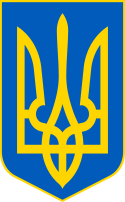 У К Р А Ї Н ААВАНГАРДІВСЬКА СЕЛИЩНА  РАДАОДЕСЬКОГО РАЙОНУ ОДЕСЬКОЇ ОБЛАСТІР І Ш Е Н Н Я    Розглянувши заяву гр. Смольник Людмили Михайлівни щодо уточнення  адреси земельної ділянки з кадастровим номером 5121056800:02:001:0284, фактичне місце розташування якої: Одеська область, Одеський район,                           смт Хлібодарське, вул. Радісна, 9, яка не відповідає раніше виданим та зареєстрованим правовстановлюючим документам на земельну ділянку з адресою: Хлібодарська селищна рада, смт Хлібодарсьске, вул. Ізмаїльська, 9; з метою приведення у відповідність адреси земельної ділянки, враховуючи інформацію облікових документів, а також рекомендації Постійної комісії селищної ради з питань земельних відносин, природокористування, охорони пам’яток, історичного середовища та екологічної політики, керуючись п.34 ст. 26 Закону України «Про місцеве самоврядування в Україні», ст. ст. 79ˡ, 126 Земельного кодексу України, Постанови КМУ №367 від 27.03.2019 року, Наказу Міністерства регіонального розвитку, будівництва та житлово-комунального господарства України №137 від 21.06.2019 року, ст. 16 Закону України «Про Державний земельний кадастр», Авангардівська селищна рада вирішила:1. Вважати актуальною наступну адресу земельної ділянки загальною площею 0,1300 га з цільовим призначенням для будівництва і обслуговування житлового будинку, господарських будівель і споруд (присадибна ділянка), кадастровий номер 5121056800:02:001:0284, належну на праві власності                   гр. Смольник Людмилі Михайлівні: Одеська область, Одеський район (колишній Біляївський район), смт Хлібодарське, вул. Радісна, 9.2. Громадянці Смольник Л.М. здійснити заходи щодо впорядкування адреси земельної ділянки у відомостях Державного земельного кадастру України та Державному реєстрі речових прав на нерухоме майно про реєстрацію права власності.3. Контроль за виконанням рішення покласти на постійну комісію з питань земельних відносин, природокористування, охорони пам’яток, історичного середовища та екологічної політики.Селищний голова                                                             Сергій ХРУСТОВСЬКИЙ№ 2207 -VІІІвід 25.08.2023 р.Про розгляд заяви гр. Смольник Л.М.